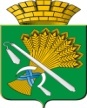   КАМЫШЛОВСКИЙ ГОРОДСКОЙ ОКРУГ  ПРОТОКОЛ № 4  публичных слушаний по вопросам землепользования и застройки   на территории Камышловского городского округа(в соответствии с постановлением главы Камышловского городского округаот 04.06.2015 года № 824 «Об организации и проведении публичных слушаний по вопросам землепользования и застройки на территории Камышловского городского округа»)Дата проведения:     24 июня 2015 годМесто проведения:  улица Свердлова, 41 (актовый зал),                                    город Камышлов, Свердловская  область Начало:                     17ч. 15 мин.Окончание:               17ч. 50 мин.Присутствовали: Секретарь:                 Г.В. Соколова                                - старший инспектор отдела архитектуры и                                                                                           градостроительства администрации                                                       Камышловского городского округаНа основании журнала регистрации участников на публичных слушаниях присутствовало - 19 человек (Приложение №1).На публичных слушаниях применялся демонстрационный материал:- слайд-шоуВопросы, вынесенные на публичные слушания:Предоставление разрешения на изменение разрешенного использования земельного участка, с кадастровым номером 66:46:0103002:ххх, «под объект гаражной застройки (индивидуальный капитальный гараж)» на условно разрешенный вид использования - «бытовое обслуживание», расположенного по адресу: Свердловская область, город Камышлов, улица Карла Маркса, 41-в, общей площадью - 39,00 кв.м.2. Предоставление разрешения на отклонение от предельных параметров разрешенной реконструкции с расширением жилого дома, расположенного по адресу: Свердловская область, город Камышлов, улица Свердлова, дом 47, с кадастровым номером земельного участка: 66:46:0103002:хх, с изменением установленного расстояния от границы земельного участка (с западной стороны) до соседнего смежного земельного участка, с 3 метров до 1 метра, с условием, если будет возведена противопожарная стена (со стороны приусадебного участка 2номер 47-а по улице Свердлова) из кирпича или камня, которая будет без оконных проемов, а кровля и карнизы выполнены из негорючих материалов.3. Внесение изменения в графическую часть Правил землепользования и застройки муниципального образования Камышловский городской округ по перезонированию части территории ЗОП (земли общего пользования), в кадастровом квартале 66:46:0102002, ограниченную улицей Кооперативная - улицей Швельниса - улицей Энгельса и границей муниципального образования Камышловский городской округ на:- территорию, ограниченную автодорогой по улице Кооперативной, автодорогой по улице Швельниса, северной границей земельного участка с кадастровым номером 66:46:0102002:ххх и чертой муниципального образования Камышловский городской округ в территориальную зону Р-1 (зона городских лесов, лесопарков);- территорию, ограниченную северной границей земельного участка с кадастровым номером 66:46:0102002:ххх, улицей Швельниса, улицей Энгельса и границей муниципального образования Камышловский городской округ - в территориальную зону Ж-1 (зона усадебных и блокированных жилых домов).ВЫСТУПАЛИ:Со вступительным словом о начале заседания публичных слушаний выступила начальник отдела архитектуры и градостроительства администрации Камышловского городского округа - Татьяна Валерьевна Нифонтова:- в соответствии с постановлением главы Камышловского городского округа от 04.06.2015 года № 824 «Об организации и проведении публичных слушаний по вопросам землепользования и застройки на территории Камышловского городского округа» проводятся публичные слушания по вопросам: предоставление разрешения на изменение на условно разрешённый вид использования земельного участка, предоставления разрешения на отклонение от предельных параметров разрешенной реконструкции и внесения изменения в графическую часть Правил землепользования и застройки.Со дня опубликования данного решения в администрацию города предложения о порядке, сроках подготовки и содержанию документации не принимались. Телефонные звонки от жителей города в отдел архитектуры и градостроительства администрации Камышловского городского округа по ознакомлению рассматриваемых вопросов поступали. В процессе проведения публичных слушаний секретарём - старшим инспектором отдела архитектуры и градостроительства администрации Камышловского городского округа - Г.В. Соколовой, ведётся журнал регистрации участников, где указываются количество и данные всех присутствующих и на протяжении всего заседания составляется протокол, в который вносятся все предложения и замечания присутствующих участников публичных слушаний.Слово предоставляется секретарю публичных слушаний - Г.В. Соколовой:- согласно журналу регистрации участников публичных слушаний (Приложение №1) на публичном слушании присутствует 19 человек; - перед началом проведения слушаний предложения и замечания не поступали, в администрацию Камышловского городского округа, заявлений от лиц, желающих выступить содокладчиками на публичных слушаниях так же не было;3- все предложения, замечания и вопросы в письменной форме подаются через секретаря публичных слушаний. Замечания и вопросы по обсуждаемой теме в устной форме, участниками слушаний могут задаваться докладчику по окончании его выступления после каждого рассматриваемого вопроса.По первому вопросу: предоставление разрешения на изменение разрешенного использования земельного участка, с кадастровым номером 66:46:0103002:ххх, «под объект гаражной застройки (индивидуальный капитальный гараж)» на условно разрешенный вид использования - «бытовое обслуживание», расположенного по адресу: Свердловская область, город Камышлов, улица Карла Маркса, 41-в, общей площадью - 39,00 кв.м. выступила начальник отдела архитектуры и градостроительства администрации Камышловского городского округа - Татьяна Валерьевна Нифонтова, пояснив, что в администрацию Камышловского городского округа поступило заявление от частного лица -  Р.Р. принадлежит на праве собственности земельный участок, расположенный по адресу: улица Карла Маркса, 41-в, город Камышлов, Свердловская область, в границах, установленных на местности с кадастровым номером 66:46:0103002:ххх, общей площадью 39,00 кв.м., с разрешённым использованием: под объект гаражной застройки (индивидуальный капитальный гараж), согласно Свидетельства о государственной регистрации права от 23 сентября 2013 года, серии 66 АЖ №174352.На данном земельном участке расположено здание гаража, принадлежащего на праве собственности Р., общей площадью 33,9 кв.м., согласно Свидетельству о государственной регистрации права от 12 июля 2013 года, серии 66 АЕ № 876766. Вышеуказанное здание гаража планируется реконструировать под объект бытового обслуживания (парикмахерская).Согласно карте градостроительного зонирования Правил землепользования и застройки Камышловского городского округа, утверждённых решением Думы Камышловского городского округа от 16 июля 2009 года № 346 территория указанного земельного участка расположена в границах территориальной зоны Ж-2 (зона малоэтажных многоквартирных жилых домов). Р. в отдел архитектуры и градостроительства был предоставлен проект реконструкции капитального гаража под парикмахерскую, со схемой планировочной организации земельного участка, с проектом благоустройства прилегающей территории объекта обслуживания, с планами внутренней планировки, с указанием всех материалов, используемых внутри и снаружи помещения, а так же с обозначением площадки с расположением контейнера под ТБО.Выносится на голосование: «кто за то, чтобы предоставить разрешение на изменение разрешенного использования земельного участка, с кадастровым номером 66:46:0103002:ххх, «под объект гаражной застройки (индивидуальный капитальный гараж)» на условно разрешенный вид использования - «бытовое обслуживание», расположенного по адресу: Свердловская область, город Камышлов, улица Карла Маркса, 41-в, общей площадью - 39,00 кв.м.: «за» -18, «против» - 1, «воздержались» - 0». 4По второму вопросу: предоставления разрешения на отклонение от предельных параметров разрешенной реконструкции с расширением жилого дома, расположенного по адресу: Свердловская область, город Камышлов, улица Свердлова, дом 47, с кадастровым номером земельного участка: 66:46:0103002:хх, с изменением установленного расстояния от границы земельного участка (с западной стороны) до соседнего смежного земельного участка, с 3 метров до 1 метра, с возведением противопожарной стены (со стороны приусадебного участка номер 47-а по ул. Свердлова) из кирпича или камня без оконных проемов, а кровля и карнизы выполнены из негорючих материалов, начальник отдела архитектуры и градостроительства администрации Камышловского городского округа - Татьяна Валерьевна Нифонтова, пояснила, что в администрацию Камышловского городского округа поступило заявление от физического лица  - Я.Я. принадлежит на праве собственности земельный участок, в границах установленных на местности с кадастровым номером: 66:46:0103002:хх, по адресу: Свердловская область, город Камышлов, улица Свердлова, дом 47, общей площадью 1188,9 кв.м., согласна Свидетельству о государственной регистрации права от 5 января 2003 года № 815166. На данном земельном участке расположен жилой дом с цокольным этажом, общей площадью 108,5 кв.м., принадлежащий Я. на праве собственности, согласно Свидетельству о государственной регистрации права от 5 января 2003 года № 815165.Я. планирует реконструкцию с расширением общей площади своего жилого дома. Согласно градостроительному плану земельного участка № 66321000-000503, утверждённому постановлением главы Камышловского городского округа от 13 марта 2015 года № 502, по адресу: Свердловская область, город Камышлов, улица Свердлова, дом 47, данное строительство капитального пристроя необходимо планировать с разрешенным отступом от границы смежного земельного участка, с западной стороны, на 3 метра (Согласно Правилам землепользования и застройки Камышловского городского округа, утвержденных Решением Думы Камышловского городского округа от 16.07.2009 года № 346). Собственник просит разрешение на отклонение от предельных параметров разрешенной реконструкции, с 3 метров на 1 метр. Отклонение от противопожарных норм возможно с условием, если при строительстве данного пристроя будет возведена противопожарная стена (со стороны приусадебного участка номер 47-а по ул. Свердлова) из кирпича или камня, которая будет без оконных проемов, а кровля и карнизы выполнены из негорючих материалов.Согласно карте функционального зонирования и Правилам землепользования и застройки Камышловского городского округа, утвержденных решением Думы Камышловского городского округа от 16 июля 2009 года № 346 указанный земельный участок расположен в границах территориальной зоны Ж-2 (зона малоэтажных многоквартирных жилых домов). Выносится на голосование: «кто за то, чтобы предоставить разрешение на отклонение от предельных параметров разрешенной реконструкции с расширением жилого дома, расположенного по адресу: Свердловская область, город Камышлов, улица Свердлова, дом 47, с кадастровым номером земельного участка: 66:46:0103002:хх, с изменением установленного расстояния от границы5земельного участка (с западной стороны) до соседнего смежного земельного участка, с 3 метров до 1 метра, с возведением противопожарной стены (со стороны приусадебного участка номер 47-а по ул. Свердлова) из кирпича или камня без оконных проемов, а кровля и карнизы выполнены из негорючих материалов: «за»-19, «против»-0, «воздержались»-0».По третьему вопросу: внесений изменений в графическую часть Правил землепользования и застройки муниципального образования Камышловский городской округ по перезонированию части территории ЗОП (земли общего пользования), в кадастровом квартале 66:46:0102002, ограниченную улицей Кооперативная - улицей Швельниса - улицей Энгельса и границей муниципального образования Камышловский городской округ на:- территорию, ограниченную автодорогой по улице Кооперативной, автодорогой по улице Швельниса, северной границей земельного участка с кадастровым номером 66:46:0102002:ххх и чертой муниципального образования Камышловский городской округ в территориальную зону Р-1 (зона городских лесов, лесопарков);- территорию, ограниченную северной границей земельного участка с кадастровым номером 66:46:0102002:ххх, улицей Швельниса, улицей Энгельса и границей муниципального образования Камышловский городской округ - в территориальную зону Ж-1 (зона усадебных и блокированных жилых домов), - начальник отдела архитектуры и градостроительства администрации Камышловского городского округа - Т.В. Нифонтова, пояснила, что в администрацию Камышловского городского округа поступило заявление от председателя уличного комитета №1 - К.Из заявления было выяснено, что в районе улиц Кооператиивной, Швельниса, Луговой, города Камышлова, не созданы условия для занятия спортом и активного отдыха. Уличный комитет данного района предлагает организовать и благоустроить площадку, размером 12х22 м, для проведения спортивных игр: футбола, волейбола, баскетбола, а так же установки брусьев, турников и т.п. Спортивную площадку определили в зоне ЗОП (земли общего пользования), на территории которой нельзя организовывать подобные объекты.Было вынесено решение: внести изменение и перезонировать часть территории ЗОП (земли общего пользования), а именно с границами: от  автодороги по улице Кооперативной, по улице Швельниса, по северной границе земельного участка с кадастровым номером 66:46:0102002:164 и чертой муниципального образования Камышловский городской округ в территориальную зону Р-1 (зона городских лесов, лесопарков), где под разрешенным использованием предусматривается использование территории под открытые спортивные площадки и площадки отдыха; а так же от северной границы земельного участка с кадастровым номером 66:46:0102002:164, по улице Швельниса, улице Энгельса и до границы муниципального образования Камышловский городской округ - в территориальную зону Ж-1 (зона усадебных и блокированных жилых домов), где под разрешенным использованием предусматривается строительство отдельно стоящих индивидуальных жилых домов усадебного типа и блокированных жилых домов с зелеными участками.Выносится на голосование: «кто за то, чтобы внести изменения в графическую часть Правил землепользования и застройки муниципального образования Камышловский городской округ по перезонированию части 6территории ЗОП (земли общего пользования), в кадастровом квартале 66:46:0102002, ограниченную улицей Кооперативная - улицей Швельниса - улицей Энгельса и границей муниципального образования Камышловский городской округ на:- территорию, ограниченную автодорогой по улице Кооперативной, автодорогой по улице Швельниса, северной границей земельного участка с кадастровым номером 66:46:0102002:ххх и чертой муниципального образования Камышловский городской округ в территориальную зону Р-1 (зона городских лесов, лесопарков);- территорию, ограниченную северной границей земельного участка с кадастровым номером 66:46:0102002:ххх, улицей Швельниса, улицей Энгельса и границей муниципального образования Камышловский городской округ - в территориальную зону Ж-1 (зона усадебных и блокированных жилых домов): «за» - 19, «против» - 0, «воздержались» - 0».Заключительное слово предоставляется начальнику отдела архитектуры и градостроительства администрации Камышловского городского округа - Т.В. Нифонтовой: - публичные слушания, проведены в соответствии с действующим законодательством Российской Федерации и нормативными правовыми актами Камышловского городского округа. Выносится на голосование (Приложение № 2):«Рекомендовать главе Камышловского городского округа:1. Предоставить разрешение на изменение разрешенного использования земельного участка, с кадастровым номером 66:46:0103002:ххх, «под объект гаражной застройки (индивидуальный капитальный гараж)» на условно разрешенный вид использования - «бытовое обслуживание», расположенного по адресу: Свердловская область, город Камышлов, улица Карла Маркса, 41-в, общей площадью - 39,00 кв.м.2. Предоставить разрешение на отклонение от предельных параметров разрешенной реконструкции с расширением жилого дома, расположенного по адресу: Свердловская область, город Камышлов, улица Свердлова, дом 47, с кадастровым номером земельного участка: 66:46:0103002:хх, с изменением установленного расстояния от границы земельного участка (с западной стороны) до соседнего смежного земельного участка, с 3 метров до 1 метра, с возведением противопожарной стены (со стороны приусадебного участка номер 47-а по ул. Свердлова) из кирпича или камня без оконных проемов, кровлю и карнизы выполнить из негорючих материалов.3. Внести изменения в графическую часть Правил землепользования и застройки муниципального образования Камышловский городской округ по перезонированию части территории ЗОП (земли общего пользования), в кадастровом квартале 66:46:0102002, ограниченную улицей Кооперативная - улицей Швельниса - улицей Энгельса и границей муниципального образования Камышловский городской округ на:- территорию, ограниченную автодорогой по улице Кооперативной, автодорогой по улице Швельниса, северной границей земельного участка с кадастровым номером 66:46:0102002:ххх и чертой муниципального образования Камышловский городской округ в территориальную зону Р-1 (зона городских лесов, лесопарков);7- территорию, ограниченную северной границей земельного участка с кадастровым номером 66:46:0102002:ххх, улицей Швельниса, улицей Энгельса и границей муниципального образования Камышловский городской округ - в территориальную зону Ж-1 (зона усадебных и блокированных жилых домов), рекомендовать для дальнейшего утверждения Думе Камышловского городского округа. Голосование: «кто за то, чтобы утвердить данные рекомендации: «за»-19, «против»-0, «воздержались»-0» ».Публичные слушания считать состоявшимися. Секретарю публичных слушаний представить заместителю председательствующего на подпись протокол публичных слушаний и заключение о проведение публичных слушаний. Заключение о результатах публичных слушаний направить главе Камышловского городского округа и опубликовать в газете «Камышловские известия» и на официальном сайте www.gorod-kamyshlov.ru.
Заместитель председательствующего:                                            Т.В. Нифонтова  	                                                           Секретарь:				                                                               Г.В. Соколова  Зам.председательствующего:Т.В. Нифонтова                                         - начальник отдела архитектуры и градостроительства администрации Камышловского городского окрга